OPEN CALL 2019  - APPLICATION FORM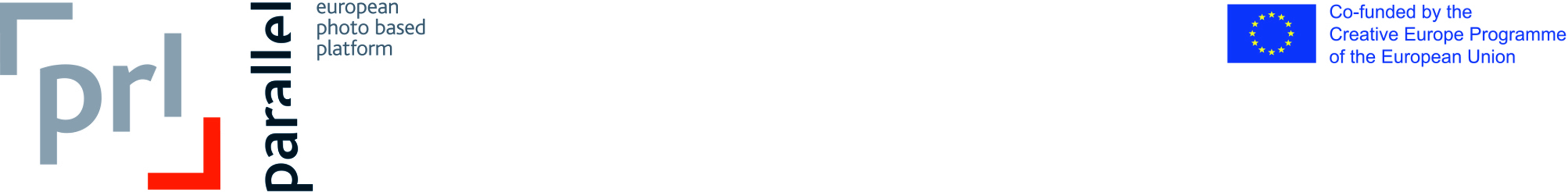 3rd Cycle CuratorsFirst Name:Last name:Date of birth:Country of residency:Nationality:Gender:Email:Phone:EXHIBITIONSNo previous exhibition experience is required, but if you have some, please let us know.1.1. Exhibitions you’ve acted as head curatorPlease list all. If organised within academic context, specify it in the last column. (add as many lines as needed)1.2. Exhibitions you’ve acted as assistant / collective curatorPlease list all. If organised within academic context, specify it in the last column.(add as many lines as needed)PUBLICATIONS / EDITIONSPlease list all (add as many lines as needed).3. TRAINING/EDUCATIONPlease list relevant educational experience.(add as many lines as needed)4. SMALL BIOGRAPHICAL STATEMENTno longer than 1000 characters.5. WHERE DID YOU HEARD OF PARALLELWe remind you to also send:	- Cover letter, stating your motivations and why your profile meets this project requirements (no longer than 1 A4 page)	- your portfolio with your previous work (only if you filed the 1.1., 1.2. and 2)Exhibition titleDatesVenueCountry/CityType of venue: Museum / Gallery / Festivalfrom __/__/____ to __/__/____Exhibition titleHead curator / remaining curatorial teamDatesVenueCountryCityKind of venue: Museum / Gallery / Festival / Academicfrom __/__/____ to __/__/____Publication titleYour participationDatetype of publication (magazine, journal, photobook, catalog, etc…)CountryCityLevel / Kind / Course title / ResidenciesInstitutionWhen?CountryCity- Picter website- Call for Curators website- Previous participant (artist)- Previous participant (curator)- Previous participant (tutor)- PARALLEL Member- PARALLEL Social Media (facebook, instagram)- PARALLEL website- PARALLEL Members’ website / social media- printed publications- other (which?)